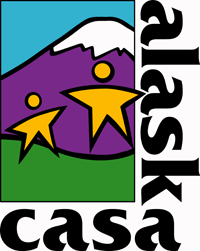 Procedure:Local program coordinators complete the following procedures for vetting and either approving or denying active CASA volunteers who request approval to transport their assigned children/youth.Volunteers seeking approval to transport CASA children must give permission for OPA to submit a Request for Driving Record to the DMV.  Local program coordinators submit the signed permission to the designated OPA support staffer for submission to the DMV. Local program coordinators review the Driving Record received back from the DMV. Volunteers who have received two (2) or more traffic citations (moving or non-moving) in the last three (3) months or who have been involved in one (1) or more vehicular accidents in the last twelve (12) months are prohibited from transporting CASA children.Volunteers who have been convicted of DWI or DUI (Driving While Intoxicated or Driving Under the Influence) within the last five (5) years may not transport a CASA child.After reviewing their driving record, the program coordinator notifies the volunteer whether s/he is approved to transport CASA children.CASA staff obtain the following documentation annually to place in the volunteer’s personnel file prior to allowing transportation of CASA children:Copy of the volunteer’s DMV Driving RecordCopy of the volunteer’s valid State drivers’ licenseCopy of the volunteer’s current automobile insurance that meets minimum state requirementCASA staff must notify the assigned GAL and OCS representative or parent prior to allowing the volunteer to transport CASA children.To notify the OCS representative, CASA program staff email a list of all duly screened, trained and sworn CASA volunteers approved by the local program to transport children.